Указать название памятника архитектуры, век. Указать архитектурный стиль №6, 13, 15, 16, 17, 18Назвать архитекторов у №3, 11, 12, 16, 17Указать в честь какого события построены №4, 6, 11.Часть 2. Установите соответствие между памятниками культуры и их краткими характеристиками: к каждой позиции первого столбца подберите соответствующую позицию из второго столбца.ПАМЯТНИКИ КУЛЬТУРЫА)  Собор Василия Блаженного Б)  «Слово о полку Игореве»В)  Донская Богоматерь               Г)  «Архипелаг Гулаг»ХАРАКТЕРИСТИКИ1.  Данное творение относится к XII в.2.  Данное творение создано в честь победы на Куликовом поле3.  Автор данного творения был вынужден покинуть СССР4.  Этот шедевр создан в честь присоединения Казани5.  Автором данного творения является В. Шаламов6.  Автором данного творения является Андрей РублевУстановите соответствие между памятниками культуры и их краткими характеристиками: к каждой позиции первого столбца подберите соответствующую позицию из второго столбца.ПАМЯТНИКИ КУЛЬТУРЫА)  Московский Кремль                          Б)  Дворец Марли в ПетергофеВ)  Успенский собор во Владимире     Г)  Монумент «Рабочий и колхозница»ХАРАКТЕРИСТИКИ1.  Памятник расположен на высоком левом берегу Москвы-реки  — Боровицком холме2.  Архитектор  — основоположник русского ампира3.  Один из немногих памятников русского зодчества, в котором сохранились уникальные фрески Андрея Рублева4.  Постройка получила свое название от резиденции французского короля Людовика XIV близ Парижа.5.  Памятник воздвигнут в честь павших участников Октябрьской революции6.  Автор сооружения был(-а) родом из ЛатвииУстановите соответствие между памятниками культуры и их краткими характеристиками: к каждой позиции первого столбца подберите соответствующую позицию из второго столбца.ПАМЯТНИК КУЛЬТУРЫА)  Смольный собор в Петербурге Б)  «Синопсис» В)  «Слово о полку Игоревом» Г)  Кинофильм «Волга-Волга»ХАРАКТЕРИСТИКА1.  Произведение было создано в XVII в.2.  Памятник культуры создан в стиле барокко3.  Автор  — К. И. Росси4.  Произведение носит комедийный характер5.  В создании произведения участвовал Э. И. Рязанов6.  Произведение было создано в XII в.Установите соответствие между памятниками культуры и их краткими характеристиками: к каждой позиции первого столбца подберите соответствующую позицию из второго столбца.ПАМЯТНИКИ КУЛЬТУРЫА)  «История государства российского»    Б)  «Повесть временных лет»В)  Новодевичий монастырь                         Г)  «Доживём до понедельника»ХАРАКТЕРИСТИКИ1.  Этот фильм создан известным советским режиссером Л. Гайдаем2.  Творение завершено в эпоху Владимира Мономаха3.  Во второй половине 1960-х гг. на экраны страны вышел художественный фильм, отразивший характерные проблемы советской школы4.  Этот памятник создан в честь присоединения к России Смоленска5.  Автор данного творения Н. М. Карамзин6.  Данное творение создано в XIV в.Установите соответствие между памятниками культуры и их краткими характеристиками: к каждой позиции первого столбца подберите соответствующую позицию из второго столбца.ПАМЯТНИКИ КУЛЬТУРЫА)  Успенский собор во Владимире Б)  «Поучение детям» В)  Медный всадник Г)  «Броненосец Потемкин»ХАРАКТЕРИСТИКИ1.  Данный памятник архитектуры создан при Юрии Долгоруком2.  Этот кинофильм посвящен события первой русской революции3.  Данное творение находится в Санкт-Петербурге4.  Автор данного произведения также является одним из составителей Устава Владимира Всеволодовича5.  Эта скульптура создана известным русским скульптором Ф. Шубиным6.  Этот памятник создан во второй половине XII в.Установите соответствие между памятниками культуры и их краткими характеристиками: к каждой позиции первого столбца подберите соответствующую позицию из второго столбца.ПАМЯТНИКИ КУЛЬТУРЫА)  Летний дворец в с. Коломенском Б)  «Капитанская дочка» В)  «Чапаев» Г)  «Домострой»ХАРАКТЕРИСТИКИ1.  Автором данного творения является великий русский поэт М. Ю. Лермонтов2.  Этот советский кинофильм посвящен событиям Гражданской войны3.  Данное творение создано в XV в.4.  Данное произведение посвящено событиям Крестьянской войны под руководством Емельяна Пугачева5.  Автор данного произведения входил в состав Избранной Рады6.  Этот памятник был создан в правление Алексея МихайловичаУстановите соответствие между памятниками культуры и их краткими характеристиками: к каждой позиции первого столбца подберите соответствующую позицию из второго столбца.ПАМЯТНИКИ КУЛЬТУРЫA)  Сказание о князьях Владимирских Б)  «Путешествие из Петербурга в Москву»B)  «Оттепель»                                            Г)  «Задонщина»ХАРАКТЕРИСТИКИ1.  Памятник древнерусской литературы, который рассказывает о победе русских войск в Куликовской битве2.  Произведение А. Н. Радищева, за которое он был арестован и отправлен в ссылку3.  Произведение И. Г. Эренбурга, которое дало название целому периоду истории СССР4.  Древнейший известный летописный свод5.  Памятник русской литературы XVI в., который излагает легенду о происхождении великих князей от римских императоров6.  Литературное произведение, прославляющее подвиги Степана РазинаУстановите соответствие между памятниками архитектуры и их краткими характеристиками: к каждой позиции первого столбца подберите соответствующую позицию из второго столбца.ПАМЯТНИК АРХИТЕКТУРЫА)  Церковь Покрова в Филях                                                          Б)  Зимний дворец в ПетербургеВ)  Здание Московского университета на Воробьёвых горах Г)  Золотые ворота во ВладимиреХАРАКТЕКРИСТИКА1.  Памятник архитектуры был построен в период политической раздробленности2.  Памятник архитектуры посвящён событиям Отечественной войны 1812 г.3.  Памятник относится к стилю «нарышкинское барокко»4.  Памятник архитектуры был построен в XVI в.5.  Памятник относится к одной из «сталинских высоток»6.  Памятник архитектуры построен по проекту архитектора Б. Ф. РастреллиЧасть 3.Назовите киевского князя, по приказу которого был основан город, юбилею которого посвящена марка. Используя изображение, приведите любое одно обоснование Вашего ответа 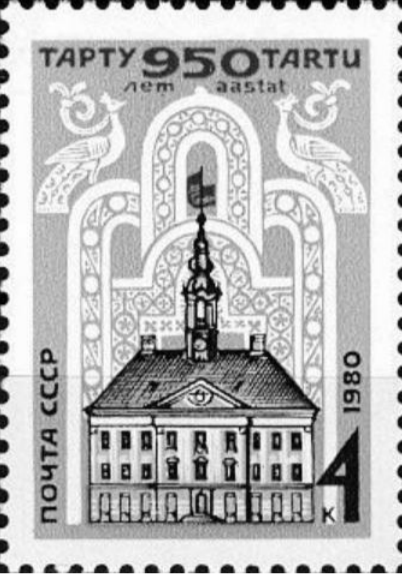 1.1 Какой из представленных ниже памятников архитектуры был поострен в том же веке, когда был основан город, юбилею которого посвящена марка. В ответ запишите цифру. Назовите город, в котором находится этот памятник архитектуры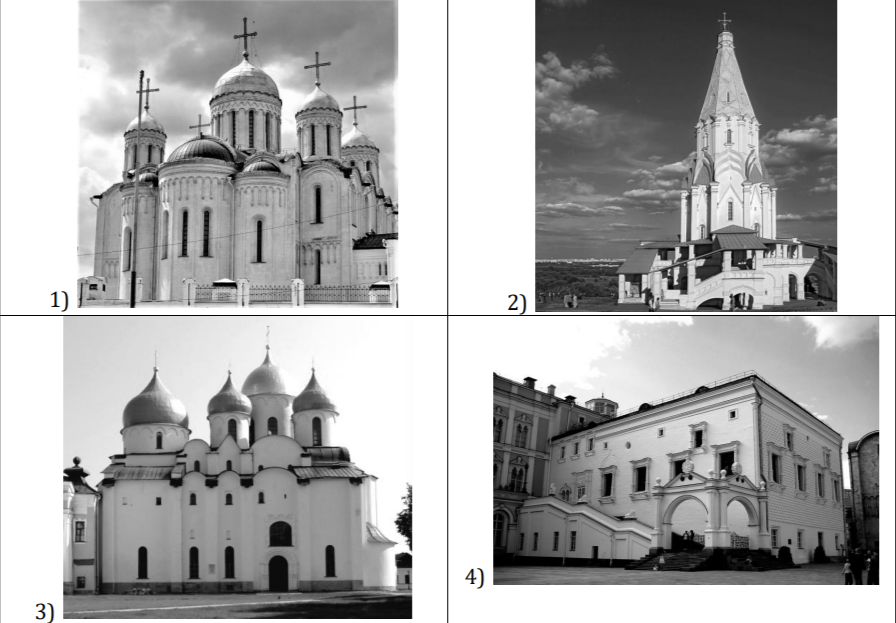 Укажите битву, юбилею которой посвящена марка. Используя изображение,  поясните свой ответ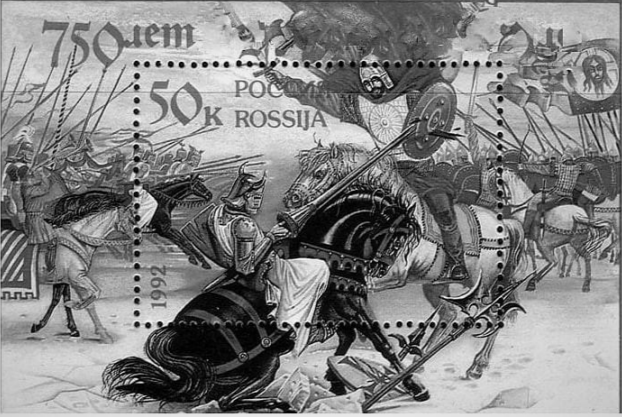 2.1 Укажите памятник архитектуры, который был построено после события, юбилею которого посвящена марка. В ответ запишите цифру. Назовите город, в котором он  находится.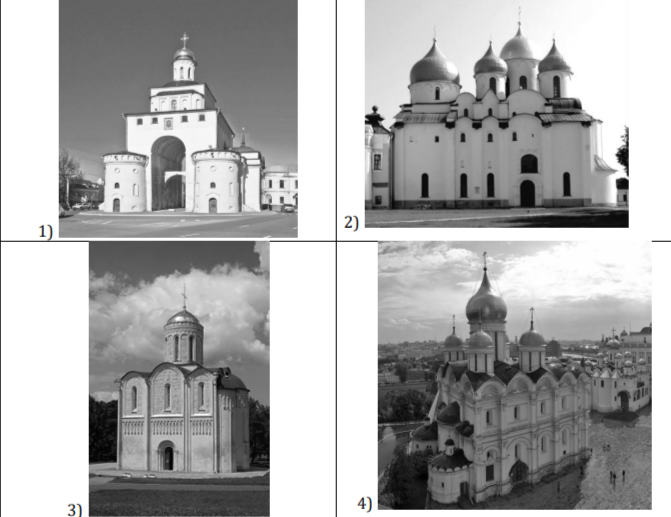 Назовите личность, которая изображена на монете. Используя изображение,  приведите одно любое обоснование Вашего ответа.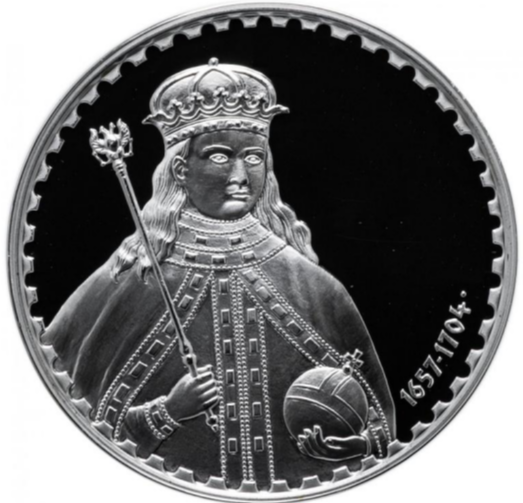 Какой памятник архитектуры был построен в том же веке, когда родилась личность, отображенная на монете . В ответе запишите цифру, которой обозначен этот памятник архитектуры . Назовите архитектурный стиль данного памятника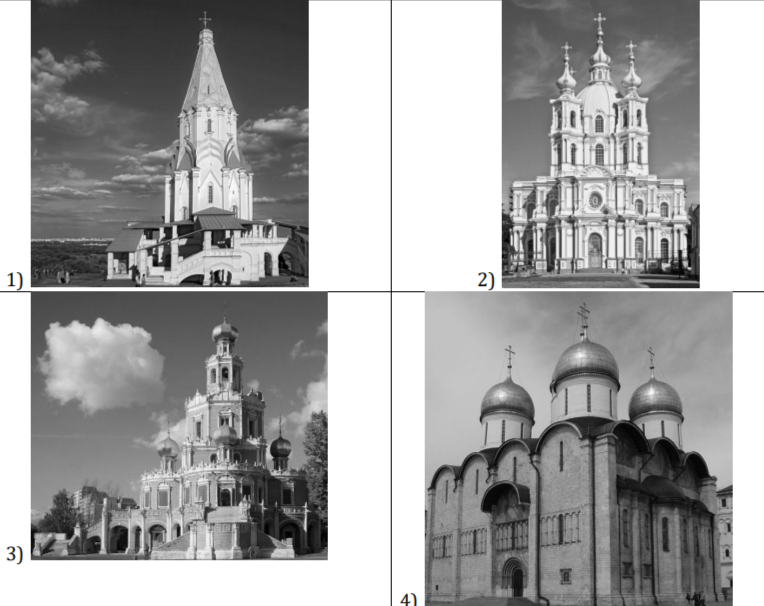 Укажите с точностью до десятилетия период, когда был основан город, юбилею основания которого посвящена марка. Используя изображение, поясните свой ответ 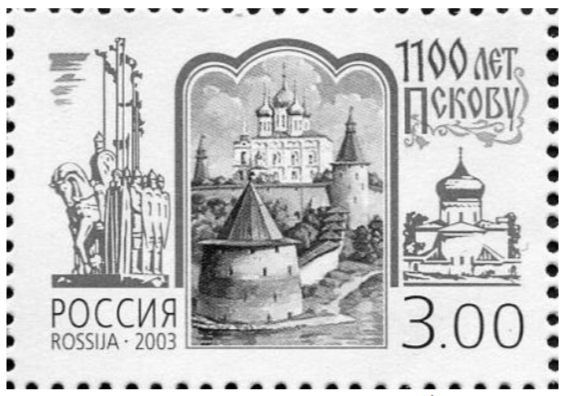 4.1 Укажите памятник архитектуры, который был построен в том же веке, когда город, юбилею которого посвящена марка вошел в состав Московского государства. В ответ запишите цифру. Назовите архитектурный стиль данного памятника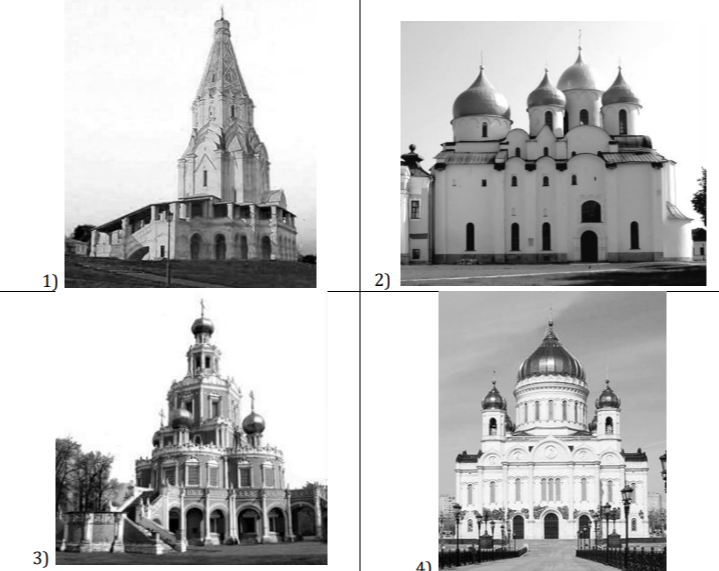 Назовите правителя, при котором произошло событие, которому посвящена открытка. Используя изображение, приведите одно любое обоснование Вашего ответа. 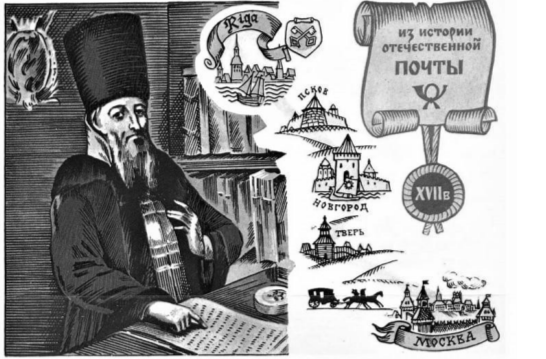 Какой памятник архитектуры находится в одном из городов, указанных на открытке. В ответе запишите цифру, которой обозначен этот памятник архитектуры. Назовите правителя, при котором он был построен.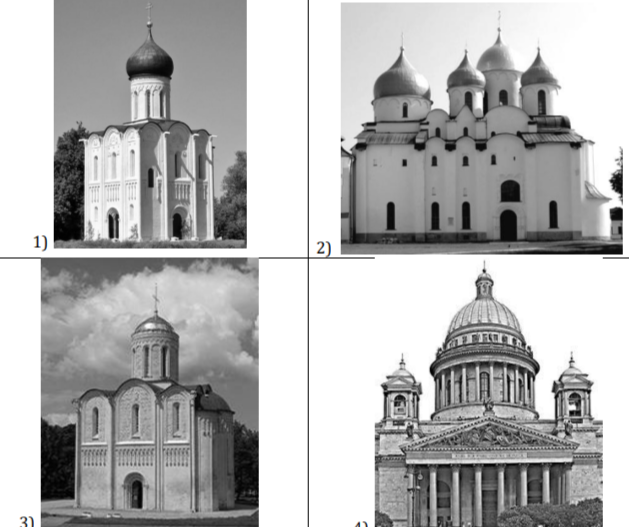 Укажите правителя Российского государства в период, когда произошло событие, юбилею которого посвящена марка. Используя изображение, приведите одно любое обоснование Вашего ответа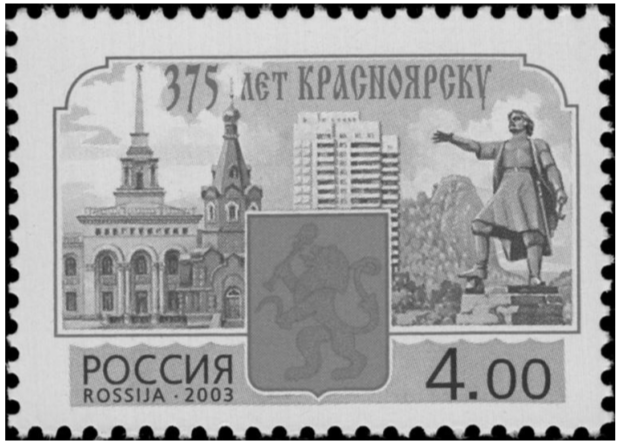 6.1 Укажите памятник культуры, который был создан в том же веке, в котором произошло событие, юбилею которого посвящена марка. В ответ запишите цифру, под которой указан данный памятник культуры. Укажите царя, по приказу которого был построен данный памятник культуры.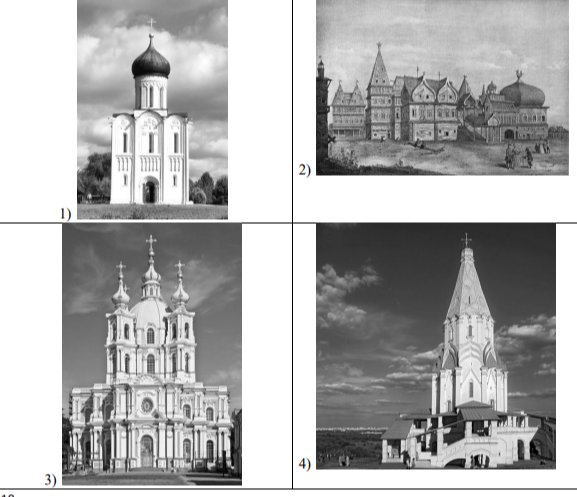 Укажите монарха, который вступил на российский престол в год рождения деятеля, которому посвящена марка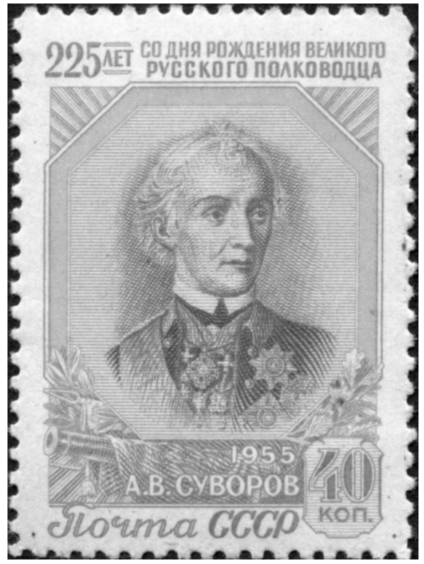 7.1 Укажите памятник архитектуры, строительство которого было начато в той же половине веке, когда произошло событие, юбилею которого посвящена марка. В ответ запишите цифру. Назовите стиль архитектуры этого памятника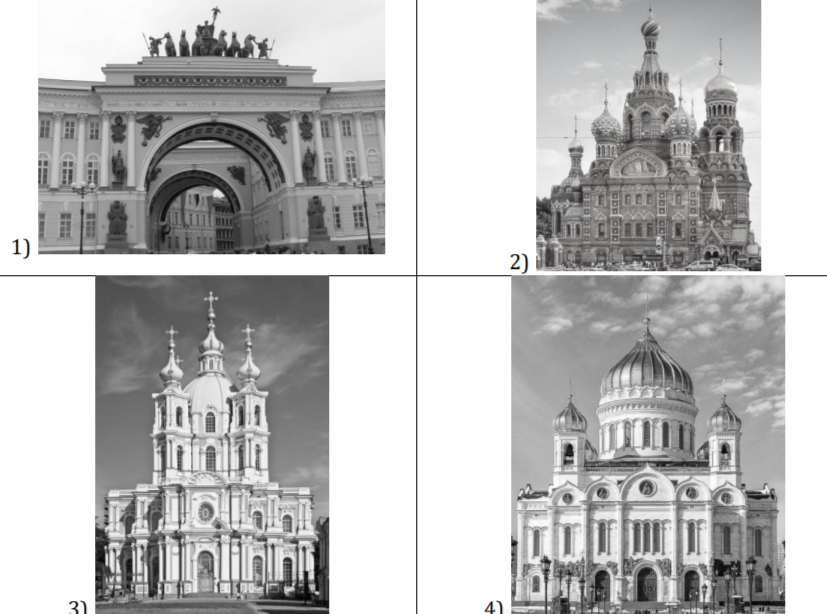 Укажите сражение, юбилею которого посвящена марка. Используя изображение, поясните свой ответ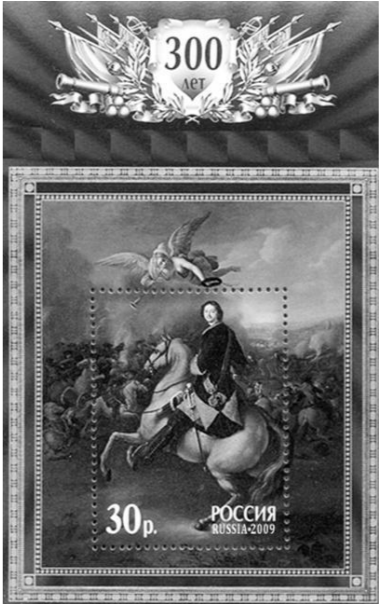 8.1 Укажите памятник архитектуры, который был построено в период правления императора, который изображен на марке. В ответ запишите цифру. Назовите архитектора, который его построил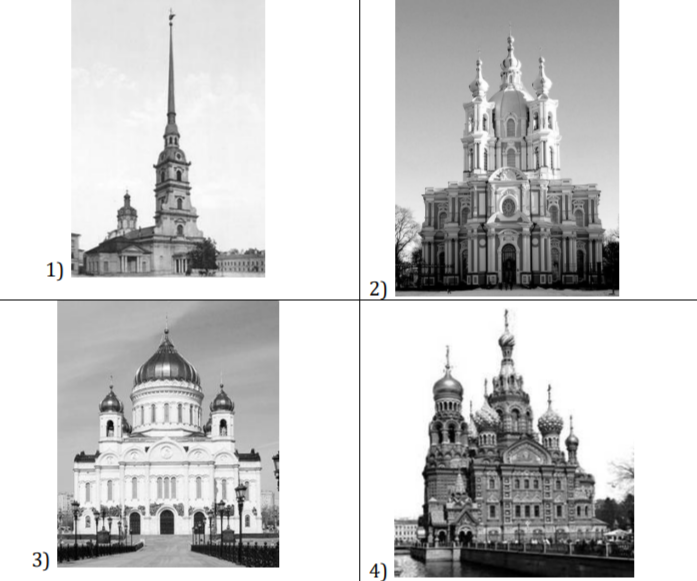 Назовите российского монарха, в годы правления которого произошло событие, юбилею которого посвящена данная монета. Используя изображения (без привлечения портретного сходства), приведите одно любое обоснование Вашего ответа.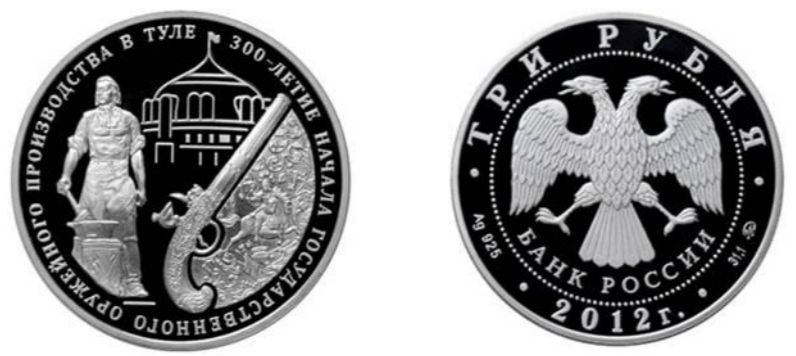 Какое событие, ставшее сюжетом одной из представленных ниже картин, произошло при том же монархе, что и событие, юбилею которого посвящена данная монета? В ответе запишите цифру, которой обозначена эта картина. Назовите творческое объединение, в которое входил автор данной картины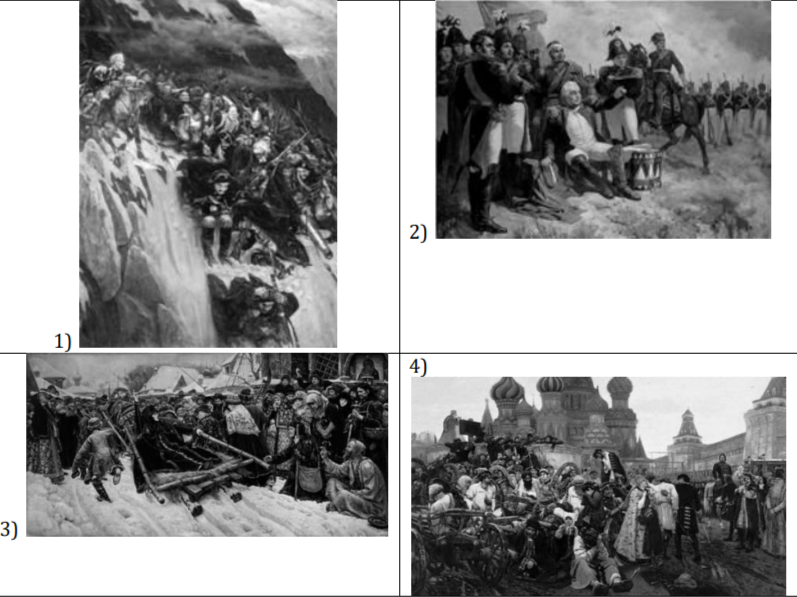 1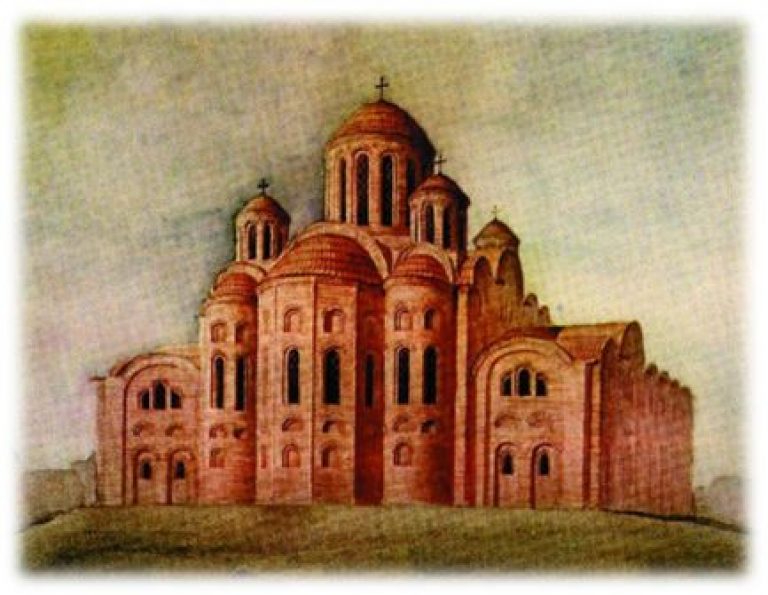  2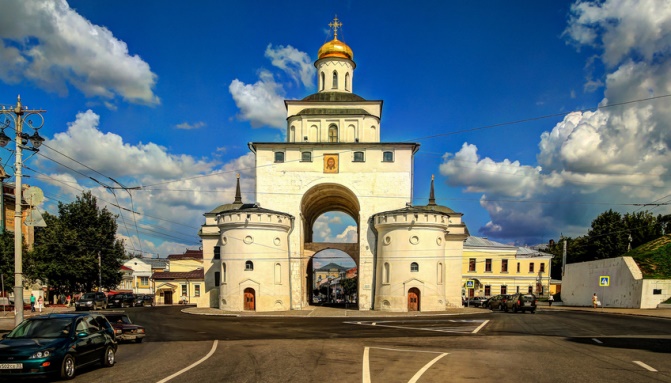  3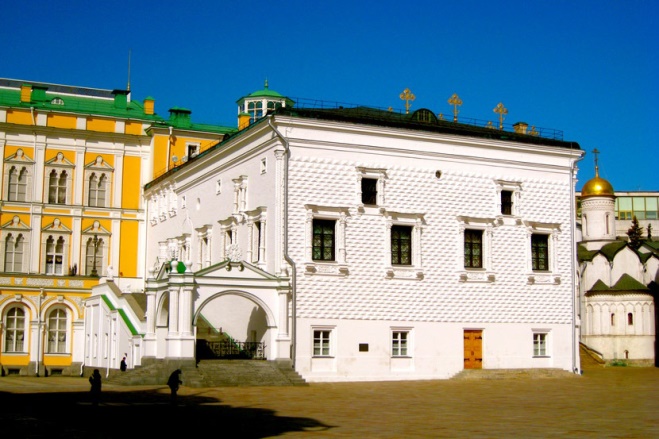  4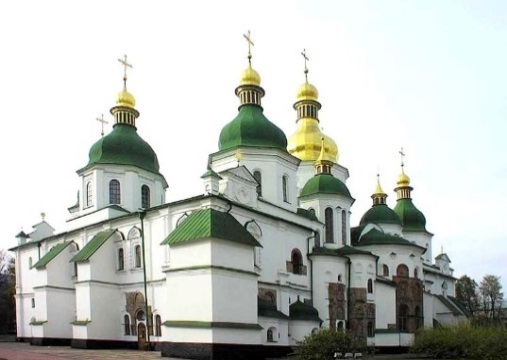  5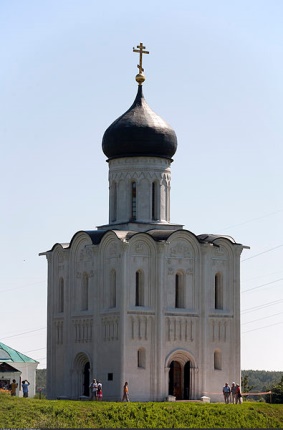  6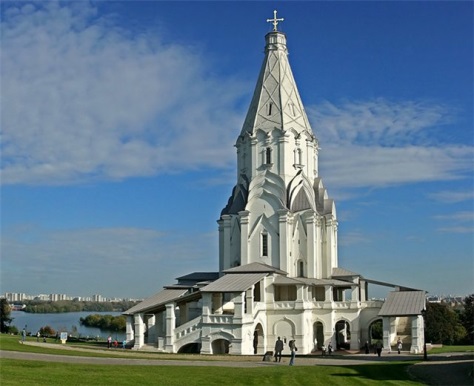  7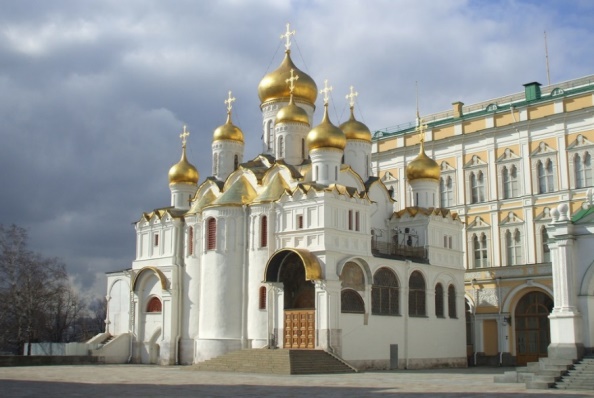  8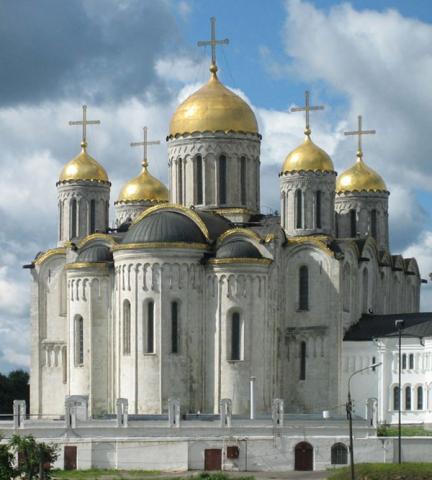  9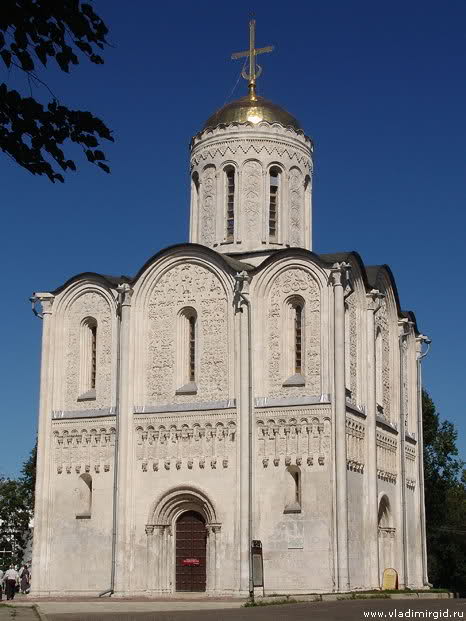  10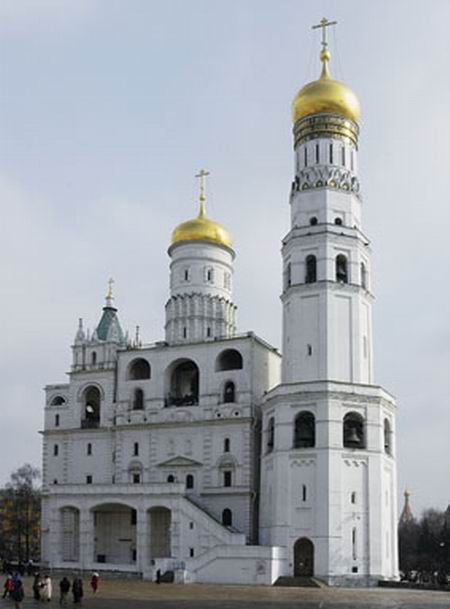  11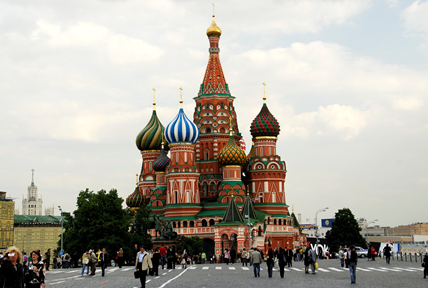  12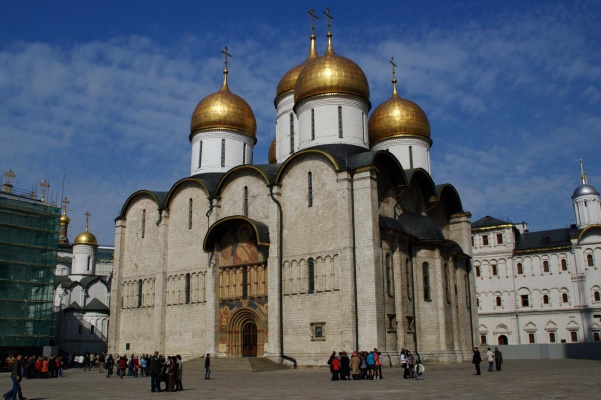   13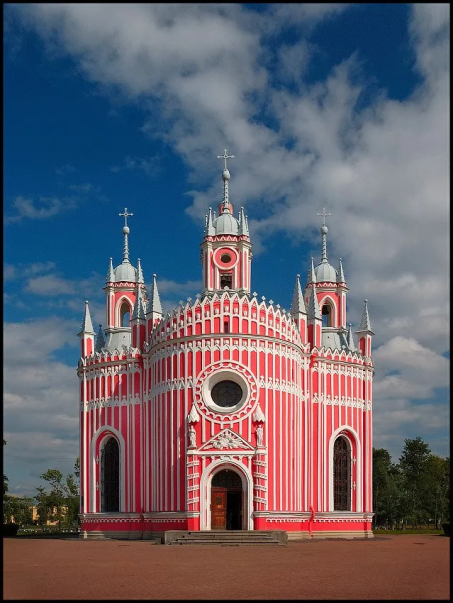  14 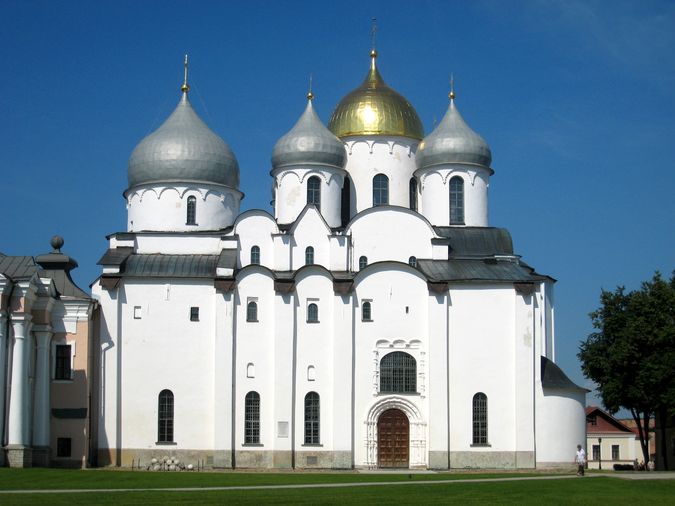  15 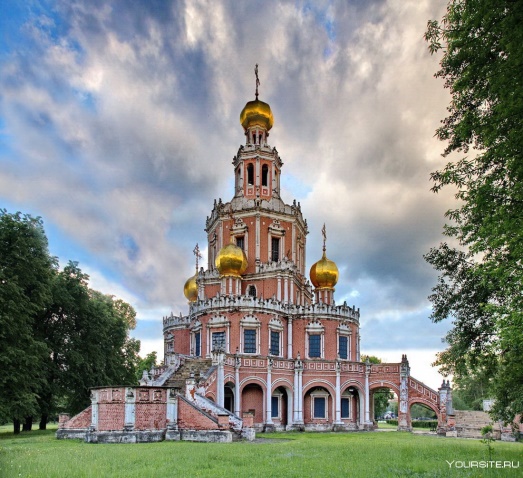  16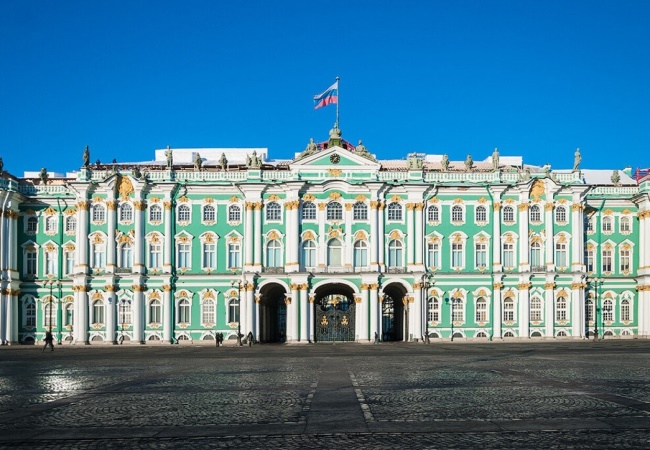  17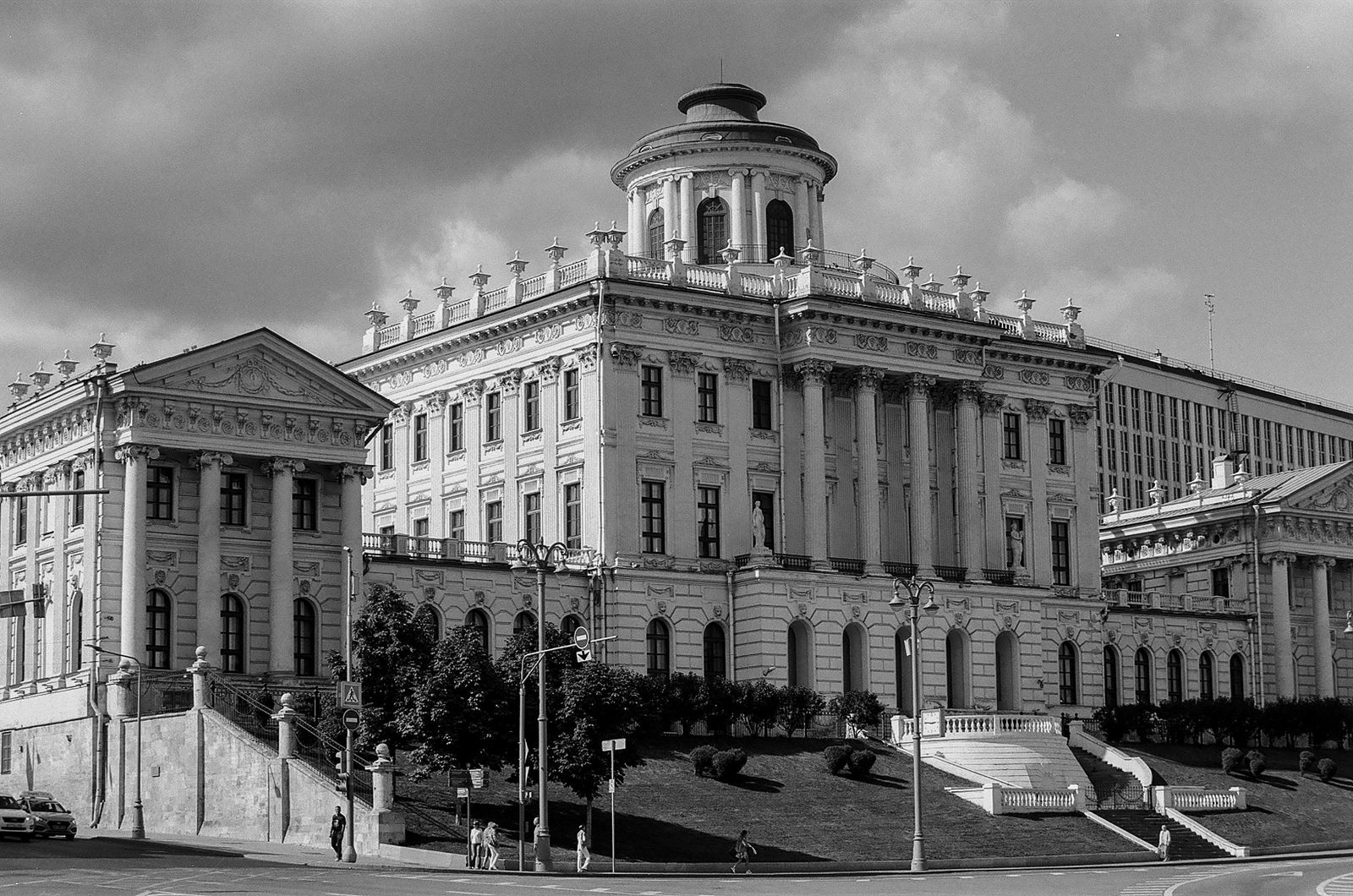  18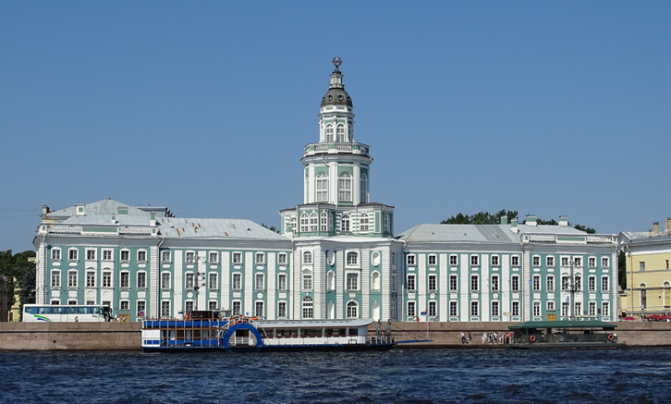 